MOHAMED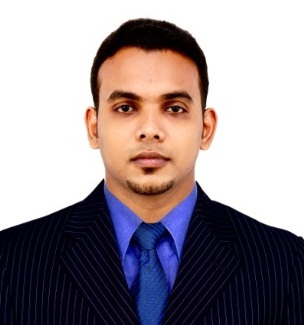 MOHAMED.332865@2freemail.com  Objective:To be a key team player in an organization cultivating my learning experience to facilitate the required skill set to empower the Sales, Marketing, and Office Administration of a company.To obtain achallenging position in a professional organization so as to apply the best of my skills, qualification and expertise that I have earned from diverse experience.Personal Profile:Nationality: IndianMarital Status: SingleDate of Birth: 16th  February 1991Languages Known: English, Hindi, MalayalamReligion                 : MuslimReference              : Can be provided upon request.Education:B.Com (Bachelor of Commerce) 2010-2013HSE Board, Kerala, India, 2010SSLC Board, Kerala, India, 2008Additional Training Courses:Computer Skills :-	MS Office Application-      Windows-      Data Entry -      Internet & Email Applications-      Adobe Professional, Photoshop, LinuxPersonal skills:Results driven achiever providing robust organizational and communication skills.Versatile worker: able to work independently and within a team setting, under high pressure and fast paced environments.Keen learner and motivated professional eager to learn everyday to meet challenges.Strong interpersonal and multitasking skills.Strong people skills and efficient in managing pressure.Efficient in achieving sales targets and friendly demeanor.Work Experience:BRD CAR WORLD LIMITED       From: May 2014 – June 2015Position:Sales & MarketingReceive enquiries, Requests for Quotations, Purchase Orders and Price Agreements.Develop an in-depth understanding of our current car inventory and use that knowledge to encourage customers to make a purchaseExplain to customer various types of car models available, as well as the terms of those services. Collaborate with our Sales Manager to offer attractive deals on used vehicles to interested customAssist in setting up the sales lot or the showroom floor for promotions and to put new models on display.Demonstrated ability to gain client trust by providing exceptional follow-up, ensuring customers delivery requirements and leading to increased repeat and referral business.Solving customer queries and complaints by coordinating with other departments.Educating Customers about ongoing promotions and offers.   Expediting Customer Related activities to ensure customer satisfaction at all times.Declaration: I hereby declare that the above-mentioned statements are true and supported by relevant certificates as and when called for.